JEUDI 6 FEVRIER 2020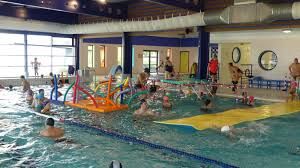 Aubigny-sur-NèreLe CDSA 18 vous propose de venir pratiquer une journée d’activités physiques, l’occasion de se confronter à d’autres et d’évaluer ses capacités. Le thème de la matinée sera l’évolution dans le milieu aquatique, les sportifs pourront s’exercer sur la flottaison, l’immersion, les déplacements sous forme de situations ludiques. Rendez-vous le jeudi 6 Février 2020 à la piscine municipale, route d’Oizon, 18700 Aubigny-sur-Nère.Horaires09h45 : Arrivée 10h15 : Début des activités11h45 : Fin des activités / douches / vestiairesContenu de la matinéeLe CDSA 18 proposera des ateliers et apportera des remédiations nécessaires selon le profil des sportifs, par contre l’encadrement sera assuré par les accompagnateurs d’établissements. Il s’agit d’une animation de loisir ce qui signifie qu’il n’y a pas de recherche d’apprentissage mais simplement un plaisir d’évoluer dans le milieu et des défis proposés afin de donner de l’enjeux aux situations proposées.Conditions de participationEtre licencié FFSA :	- soit disposer d’une licence annuelle	- souscrire une licence d’un jour (LDJ) auprès du CDSA 18 (certificat médical obligatoire à présenter le jour de l’activité) accompagné d’un règlement de 10€. Cette licence n’est renouvelable que 2 fois.La feuille d’inscription est à retourner à Céline DONVAL, cdsportadapte18@gmail.com au plus tard pour le vendredi 31 Janvier 2020.A renvoyer pour le Vendredi 31 Janvier 2020		A Céline DONVAL - CTFCDSA 18, IME de Sologne - site de Nançay, Le Vieux Nançay – 18330 NançayOu par mail cdsportadapte18@gmail.comCONTACTCéline DONVALConseillère Technique FédéraleIME de Sologne – site de NançayLe Vieux Nançay18 330 NANCAY02.48.53.22.39 / cdsportadapte18@gmail.comNom de l’association ou établissement :Nom de l’association ou établissement :Nom de l’association ou établissement :Nom de l’association ou établissement :Nom de l’association ou établissement :Nom/Prénom du référent :Nom/Prénom du référent :Nom/Prénom du référent :Téléphone & mail :Téléphone & mail :N° Licence FFSA ou LDJNom PrénomPrénomDate de naissance (JJ/MM/AAAA)